Министерство науки и высшего образования Российской ФедерацииФедеральное государственное бюджетное образовательное учреждение высшего образования "Южно-Российский государственный политехнический университет (НПИ)имени М.И. Платова"Институт международного образованияКафедра «Иностранные языки»Донская ассоциация преподавателей английского языка (DonELTA )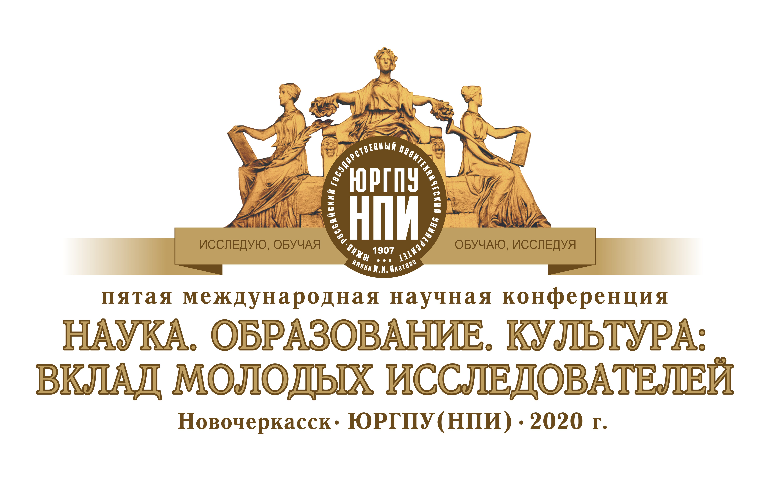 V Международная научная конференцияНаука. Образование. Культура. Вклад молодых исследователей21 апреля 2020 г.г. НовочеркасскI. ОБЩАЯ ИНФОРМАЦИЯ	Форма проведения конференции: очная. Сборник статей конференции будет издан до начала конференции. Сборнику присваиваются соответствующие библиотечные индексы УДК, ББK и международный стандартный книжный номер (ISBN).Сборник статей будет зарегистрирован в наукометрической базе РИНЦ (Российский индекс научного цитирования) и будет опубликован на сайте электронной библиотеки Elibrary.ruII. ОСНОВНЫЕ НАПРАВЛЕНИЯ КОНФЕРЕНЦИИ1. Теоретические и методологические проблемы изучения языка, сознания, мышления.2. Современные технологии в образовании и профессиональной деятельности.3. Теория и методология исследования государственной политики в сфере высшего образования и развития инновационного потенциала молодёжи.4. Социально-экономические аспекты науки и техники.5. Межкультурная коммуникация и социальное взаимодействие.6. Информационно-телекоммуникационные технологии.7. Технические системы и технологические процессы. 8. Современные инженерные решения в различных отраслях промышленности. 9. Английский язык для специальных целей (бизнес, наука, техника, медицина, сервис, туризм, право, искусство и другая профессиональная деятельность).Оргкомитет также готов рассмотреть публикации по иным родственным направлениям.Рабочие языки конференции: русский, английский, немецкий, французский, китайский.III. КАК СТАТЬ УЧАСТНИКОМ КОНФЕРЕНЦИИ?Отправить до 26 марта 2020 г. в адрес Оргкомитета: отдельными файлами следующие материалы:а) статью, оформленную в соответствии с требованиями и образцом;б) заявку участника, оформленную по образцу на каждого автора;в) отсканированную (сфотографированную) квитанцию об оплате (после уведомления оргкомитета о принятии статьи к публикации, но не позднее 30 марта 2020 г.);г) издательский лицензионный договор для иногородних участников, акт приемки-передачи для участников из ЮРГПУ(НПИ);д) экспертное заключение о возможности опубликования статьи (отсканированная копия).При получении материалов Оргкомитет в течение двух рабочих дней проверяет материалы на соответствие требованиям к их оформлению и отправляет на электронный адрес автора письмо-уведомление о принятии материалов к публикации. 	Только после получения уведомления автор(ы) осуществляет(ют) оплату за публикацию (см. реквизиты) и присылает(ют) в Оргкомитет отсканированную копию квитанции об оплате. Опубликование статьи возможно только после внесения оргвзноса.	Статьи не редактируются. Стиль изложения, орфография и синтаксис будут сохранены в авторской редакции. Низкокачественные переводы статей на иностранный язык, в особенности, выполненные системами машинного перевода, будут возвращаться на доработку.IV. ФИНАНСОВЫЕ УСЛОВИЯС целью возмещения издательских и полиграфических расходов авторам необходимо оплатить услуги по изданию научной статьи, исходя из следующих расценок:V. РЕКВИЗИТЫ ДЛЯ ОПЛАТЫЮридический адрес:	 
ФГБОУ ВО ЮРГПУ(НПИ) имени М.И. Платова346428, г. Новочеркасск, Ростовская обл.,ул. Просвещения, д.132 ИНН 6150010834   КПП 615001001Получатель (наименование указывать полностью):УФК по Ростовской области (5800, ФГБОУ ВО «ЮРГПУ (НПИ) имени М. И. Платова» л/c 20586У30610); р/c 40501810260152000001ОТДЕЛЕНИЕ РОСТОВ-НА-ДОНУ Г.РОСТОВ-НА-ДОНУ БИК 046015001, ОКТМО 60727000001, ОГРН 1026102216030 КБК 00000000000000000130 (обучение)за издание статьи в сборнике научной конференции «НОК: ВМИ», каф. ИЯ и указать фамилию автора. Образцы договора на оплату издания статьи, издательского лицензионного договора, акты приемки-передачи высылаются после принятия материалов к опубликованию VI. ЗАЯВКА УЧАСТНИКА (от каждого автора)VII. ТРЕБОВАНИЯ К МАТЕРИАЛАМVIII. ОБРАЗЕЦ ОФОРМЛЕНИЯ СТАТЬИУДК 316:378:159.924.7ВЛИЯНИЕ КУЛЬТУРНОГО КАПИТАЛА СЕМЬИ НА РАЗВИТИЕ ИНОЯЗЫЧНОЙ КОМПЕТЕНЦИИ СТУДЕНТОВ И.И. Иванов, kafinyaz-prof@yandex.ru Южно-Российский государственный политехнический университет (НПИ) имени М.И. ПлатоваВ статье рассматривается взаимосвязь между культурным капиталом семьи и нацеленностью на овладение иностранными языками студентов. Акцент делается на образовательный капитал родителей, являющийся частью культурного капитала. Приводятся данные эмпирических исследований. Установлено, что именно культурный капитал родителей создает наиболее благоприятные условия для развития у их детей иноязычной компетенции. Также выявлено, что для большинства студентов иностранный язык выступает значимой составляющей культурного капитала, так как дает преимущества в дальнейшей профессиональной деятельности.Ключевые слова: культурный капитал, родители, институт семьи, образование, иностранные языки, иноязычная компетенция, профессиональные стратегииTHE IMPACT OF THE CULTURAL CAPITAL OF A FAMILY ON DEVELOPMENT OF STUDENT FOREIGN LANGUAGE COMPETENCEI.I. IvanovPlatov South-Russian State Polytechnic University (NPI) Novocherkassk, the Russian FederationAbstract:Keywords:Текст статьи. Список цитируемой литературы:1.2.Научный руководительScientific supervisorAcademic advisor(если требуется)© И.И. Иванов, 2016Примеры оформления списка литературы в соответствии с ГОСТ Р 7.0.5-2008Книги:Поляков О.Г. Английский язык для специальных целей: теория и практика: учеб. пособие. М.: НВИ-ТЕЗАУРУС, 2003. 188 с. Диссертации и авторефераты:Каменский А.И. Методика формирования англоязычной компетенции студентов экономических специальностей средствами компьютерных технологий (Текст): дис. ... канд.пед. наук. Ялта, 2008. 313 с.Мыльцева Н.А. Система языкового образования в неязыковых специализированных вузах (на материале английского языка): автореф дис. … докт. пед. наук. - Москва, 2007.  42 с.Статьи из журналов и периодических изданий:Сахарова Н.С., Томин В.В. Развитие академической мобильности студентов университета в современном пространстве – времени высшего профессионального образования // Вестник ОГУ. 2013. № 2 (151). С. 221.Статьи на английском или немецком языкеDrucker P.F. The rise of the knowledge society// Dialogue. The Economic Agenda. Washington, D.C.: USIA, 1994. No. 2. P. 13 - 18. Описание патентных документов:Еськов Д.Н., Бонштедт Б.Э., Корешев С.Н., Лебедева Г.И., Серегин А.Г. Оптико-электронный аппарат // Патент России № 2122745.1998. Бюл. № 33.Материалы конференций:Уразова Е.А. Метафора в репрезентации публицистической картины мира//Наука. Образование. Культура. Вклад молодых исследователей: сб. статей по материалам IV Междунар.науч. конф. препод., аспир., магистр. и студ. вузов / под ред. Л.Н. Соколовой. Южно-Российский государственный политехнический университет (НПИ) имени М.И. Платова. – Новочеркасск: ЮРГПУ (НПИ), 2018. – С. 19-23.Переводы:Вольф Р.П. О философии: под ред. В. А. Лекторского, Т.А. Алексеева: пер. О. Л. Безрукина. М.: Аспект пресс, 1996. 415 с.Электронные ресурсы:Валеева  Н.Г.  Единицы  перевода  [Электронный  ресурс].  –  URL: http://www.trpub.ru/valeeva-ed-perevod.html (дата обращения: 14.01.2010).УслугаСтоимостьПубликация 
1 страницы машинописного текста научной статьи250 рубСертификат бесплатноПолучение 1 дополнительного экземпляра сборника статей конференции330 руб.Рассылка сборника статей конференциибесплатноФамилия, имя, отчество автора (полностью)Место работы Должность, звание, степень Факультет (полностью), курс (для студентов, аспирантов)Контактный телефон (мобильный)E-mailНазвание статьиКоличество страниц статьиНомер/название направления (секции)Количество дополнительных экземпляров (если необходимо)Почтовый адрес для отправки сборника (индекс обязательно)Форма участия (очная, заочная)АктуальностьСтатья должна быть выполнена на актуальную тему и содержать результаты глубокого самостоятельного исследованияОтветствен-ностьОтветственность за освещение материалов несут авторы докладов. Наличие знака копирайта (©), 
с указанием правообладателя, в конце статьи обязательноОбъем статьи3-5 страниц машинописного текстаФормат текстаMicrosoft Word (*.doc, *.docx)АннотацияПеред основным текстом располагается аннотация статьи на русском языке не более 100 знаков (считая с пробелами)Ключевые словаПосле аннотации помещаются ключевые слова, характеризующие статью на русском языке, от 5 до 12 словНумерация страницне ведетсяИнтервалодинарнвйПоля (верхнее, нижнее, левое, правое) по 25 ммШрифтразмер (кегль) — 15Тип шрифтаTimes New RomanВыравнивание текстапо ширинеРазмер листаА4(210x297 мм), ориентация книжнаяУДКПрисвоение статье индекса УДК обязательно. УДК можно найти на сайте: http://teacode.com/online/udc/Ссылки на источники в тексте[1] – ссылка на один источник; [1; 2; 3; 4] – ссылка на несколько источников;[1, с. 152] или [1, с. 152–154] – при прямом цитировании оригинала. .Список цитируемой литературы Используемая литература оформляется в соответствии с ГОСТ 7.0.5–2008 в конце текста под названием "Список цитируемой литературы:". Источники располагаются в порядке упоминания в тексте (НЕ по алфавиту)! Не должно быть источников, на которые отсутствуют ссылки в тексте статьи.Должны быть все источники, на которые дается ссылка в тексте статьи.Источники нумеруются с помощью  встроенного в редактор инструмента  «Нумерация» (цифра с точкой), нумерация вручную недопустима.Рисунки и таблицыИспользуемые в статье изображения должны быть формата: jpg, gif, bmp, изображения, выполненные в MS Word, не принимаются. Рисунки должны быть вставлены в текст и быть четкими, черно-белыми. Номера рисунков указываются под рисунками, названия и номера таблиц – над таблицами.Данные для обработки в РИНЦНазвание статьи, фамилия, имя, отчество всех авторов; их должности и научные степени; название организации, город; название статьи, аннотация и ключевые слова на английском языке (оформить отдельным файлом).